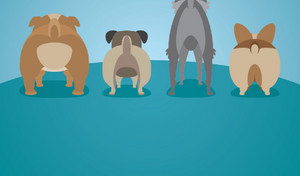 Sitting By Denise Intake FormCLIENT INFORMATIONClient Name:	 Address: 		Phone Number: 	Emergency Contact Name:	Emergency Contact Number: Veterinarian:		Veterinarian Number: 	PET INFORMATION #1					PET INFORMATION #2Name:					Name:	Breed:					Breed:	Age: 					Age: 	Rabies Vaccine Current Y/N?:    Rabies Vaccine Current Y/N?: Feeding Instructions:              Feeding instructions:  Number of Treats Per Day:      Number of Treats Per Day:   Types of Treats allowed:   	     Types of Treats allowed:   Medications:                                Medications:Do any your animals have a history of aggression and/or biting? Y/N:   If Yes, please explain: DAILY ROUTINEWhere is your pet kept in the morning, afternoon, & night? (Playtime, water, pee, poop, etc.)Loves:Does not Love:Not allowed:TRAINING COMMANDSHOME INFORMATIONSecurity System: 		Garage Door Code: 	Desired thermostat temperature: Summer Winter Any additional information: Pet Sitting Services:Denise’s In-Home Pet Sitting takes great pride in the quality and attentiveness of our care. We promise to perform services for the pet/homeowner to the best of our ability, with kindness and careful attention to the needs of your pets and home. No undue force or harsh handling of pets will be utilized, other than human restraint necessary to protect both the pets and the sitter from potential harm.Terms:The Undersigned warrants that to the best of his/her knowledge and belief the statements set forth herein are true. The Undersigned further declares that any occurrence that results in bodily injury or property damage due to the error or omission of given information is not the responsibility of the caretaker. Payments accepted are Cash and Check. Owners are required to provide sufficient supplies for the duration of the service period. If additional supplies are needed, Denise will purchase them, and the pet owner agrees to reimburse costs. Pet/homeowner agrees to notify Denise and authorize additional visits if he/she is late in returning. Pet owner also agrees to notify, by telephone, when he/she returns. Once confirmed, we lock your reservation into our schedule. Therefore, a $50 fee will apply if service is cancelled less than 48 hours prior to the time your scheduled service is to begin.I,  authorize the maximum amount of $ to be spent in the unlikely event that an emergency arises. Client Name: 		Date: 